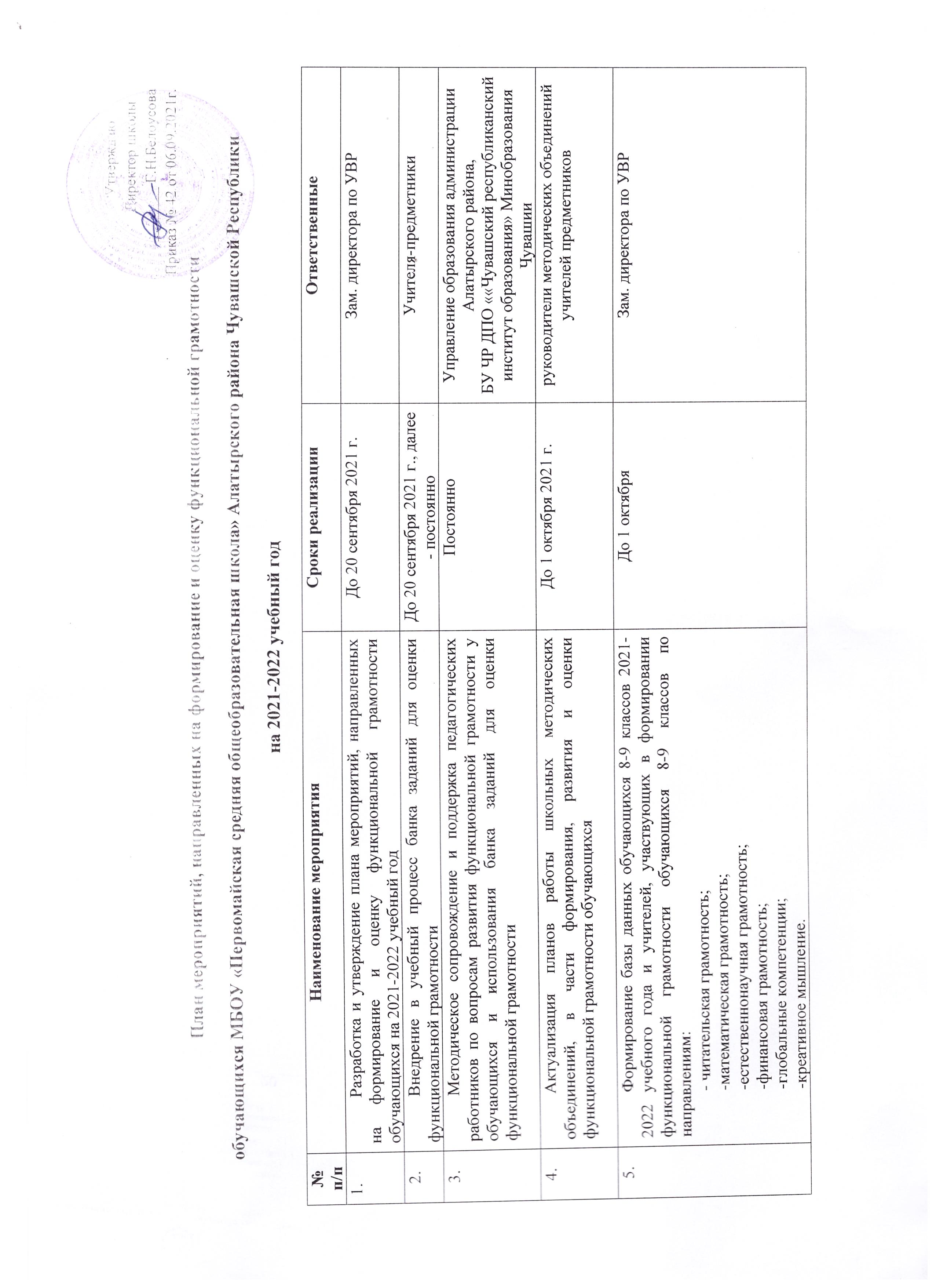 6. Прохождение педагогическими работниками курсов повышения квалификации по вопросам развития  функциональной грамотности у обучающихсяДо 1 ноября 2021 года, далее – постоянно (по мере необходимости)Учителя-предметники7. Участие в районных методических объединениях по вопросам формирования и оценки функциональной грамотности у обучающихся По отдельному графикуУчителя-предметники 8. Обсуждение вопросов формирования функциональной грамотности на заседаниях ШМО Согласно планам ШМОРуководители ШМО9. Информационно-просветительская работа с родителями, представителями средств массовой информации, общественностью по вопросам функциональной грамотностиПостоянноАдминистрация школыУчителя-предметники 10.Мониторинг реализации мероприятий дорожной карты16-30 мая 2022 годаЗам. директора по УВР